
Holiday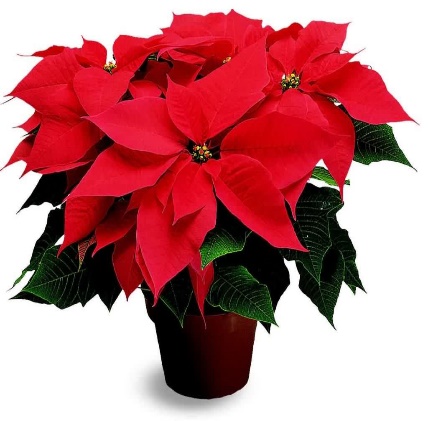 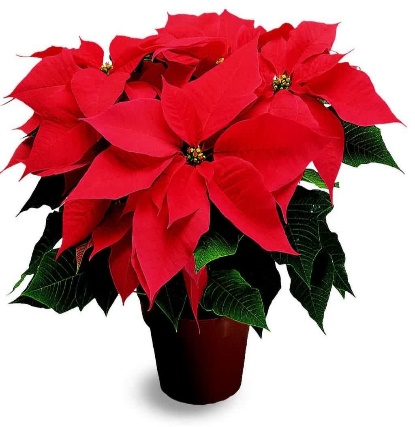 PoinsettiaSalesSupport our Adobe Bluff’s 5th Grade Classby pre-ordering yourHoliday Poinsettias now!Beautiful 6” Plants (approx. 15-17” height)Poinsettias include a decorative holiday pot cover.$12.00 each or $10.00 each for 2 or morePoinsettias will be sold through PREPAID ORDERS ONLY.Order Deadline is December 2thPoinsettias will be available for pick up or delivery Friday, December 9th,Directly after school and from 5pm-6pm.→→→→→→→→→→→→→Clip and return lower portion→→→→→→→→→→→→→Complete the form below and include a check payable to AB Student Council.Name: _________________________________________ _Phone:________________________Child’s Name: ________________________________Teacher: ___________________________Email:_________________________________________________________________________Please reserve the following plants for me:_______ (Quantity) @ $12 each OR 							$_________________ (Quantity) @ $10 each (for orders of 2 or more)				$__________Total Enclosed:            $__________Deadline for ordering: Friday, December 2, 2016 checks & order form can be turned in to teachers or Teresa King in the office.THE 5th GRADE THANKS YOU FOR YOUR SUPPORT!